Н А К А З 29.12.2017                                                                                        № 255Про направлення учнів Холодногірського району на участь у ІІІ  етапі Всеукраїнських учнівських олімпіад із навчальних предметів у 2017/2018 навчальному році        Відповідно до Положення про Всеукраїнські учнівські олімпіади, турніри, конкурси з навчальних предметів, конкурси-захисти науково-дослідницьких робіт, олімпіади зі спеціальних дисциплін та конкурси фахової майстерності, затвердженого наказом Міністерства освіти і науки, молоді та спорту України від 22.09.2011 № 1099, зареєстрованим у Міністерстві юстиції України 17.11.2011 за № 1318/20056 (із змінами), Правил проведення І, ІІ, ІІІ етапів Всеукраїнських учнівських олімпіад із навчальних предметів у Харківській області, затверджених наказом Головного управління освіти і науки Харківської обласної державної адміністрації від 25.04.2012 № 241, зареєстрованим у Головному управлінні юстиції у Харківській області 14.06.2012 за № 42/1405, на виконання наказів Міністерства освіти і науки України від 02.08.2017 № 1112  «Про проведення Всеукраїнських учнівських олімпіад і турнірів з навчальних предметів у 2017/2018 навчальному році», Департаменту науки і освіти  Харківської обласної державної адміністрації від 18.12.2017 № 378  «Про проведення ІІІ етапу Всеукраїнських учнівських олімпіад із навчальних предметів у Харківській області у 2017/2018 навчальному році», Управління освіти адміністрації Холодногірського району Харківської міської ради від 26.12.2017 № 248 «Про підсумки  проведення ІІ етапу Всеукраїнських учнівських  олімпіад із навчальних предметів у 2017/2018 навчальному році», з метою підтримки та розвитку обдарованої учнівської молодіНАКАЗУЮ:Направити збірні команди району для участі у ІІІ етапі Всеукраїнських учнівських олімпіад із навчальних предметів у 2017/2018 навчальному році відповідно до заявок (додатки 1-18).Покласти відповідальність за своєчасне прибуття до місць проведення олімпіад та за збереження життя та здоров’я членів команд під час проведення олімпіад на керівників команд.Методисту методичного центру Управління освіти адміністрації Холодногірського району Харківської міської ради Решетніковій Л.І. тримати на контролі участь збірних команд району у ІІІ етапі Всеукраїнських учнівських олімпіад із навчальних предметів. Термін: 13.01.2018–18.02.2018Директорам закладів загальної середньої освіти: 4.1.Забезпечити участь учнів у ІІІ етапі Всеукраїнських учнівських олімпіад із навчальних предметів у 2017/2018 навчальному році.4.2. Призначити відповідальних  за збереження життя та здоров’я учнів під час супроводження.5. Завідувачу лабораторією комп‘ютерних технологій в освіті  Зубахіну І.М.  розмістити цей наказ на сайті Управління освіти.                                                                                                                 До 05.01.20186. Контроль за виконанням цього наказу  покласти на завідувача  методичного центру  Ляліну Т.Є.Начальник Управління освіти                    І.І. ГорбачоваЗ наказом ознайомлені:Ляліна Т.Є.    Зубахін І.М.Решетнікова Л.І.Решетнікова Л.І.                                                                                Додаток 1                                                                                                              до наказу Управління освіти адміністрації Холодногірського району                                                                                                         Харківської міської ради                                                                                                   від  29.12.2017 № 255  Заявкана участь команди Холодногірського району міста Харкова в ІІІ етапі Всеукраїнської учнівської олімпіади 2017/2018 навчального рокуіз  математикиЗа рішенням оргкомітету і журі ІІ етапу Всеукраїнської олімпіади на ІІІ етап Всеукраїнської олімпіади направляються такі учні-переможці ІІ етапу олімпіади:Керівником команди призначено вчителя  Харківської спеціалізованої школи І-ІІІ ступенів № 87 Харківської міської ради Харківської області Шкарлат Світлану Іванівну                                                                                Додаток 2                                                                                                              до наказу Управління освіти адміністрації Холодногірського району                                                                                                         Харківської міської ради                                                                                                   від  29.12.2017 № 255Заявкана участь команди Холодногірського району міста Харкова в ІІІ етапі Всеукраїнської учнівської олімпіади 2017/2018 навчального рокуз історії За рішенням оргкомітету і журі ІІ етапу Всеукраїнської олімпіади на ІІІ етап Всеукраїнської олімпіади направляються такі учні-переможці ІІ етапу олімпіади:Керівником команди призначено вчителя історії Харківської спеціалізованої школи І-ІІІ ступенів №18 Харківської міської ради Харківської області Касімову Марину Борисівну                                                                                Додаток 3                                                                                                              до наказу Управління освіти адміністрації Холодногірського району                                                                                                         Харківської міської ради                                                                                                                                   від  29.12.2017 № 255Заявкана участь команди Холодногірського району міста Харкова в ІІІ етапі Всеукраїнської учнівської олімпіади 2017/2018 навчального рокуіз  трудового навчанняЗа рішенням оргкомітету і журі ІІ етапу Всеукраїнської олімпіади на ІІІ етап Всеукраїнської олімпіади направляються такі учні-переможці ІІ етапу олімпіади:Керівником команди призначено вчителів  вчителя трудового навчання Харківської загальноосвітньої школи І-ІІІ ступенів №126   Харківської міської ради Харківської області Сухорукова Олега Борисовича та Губську Людмилу Іванівну                                                                                                                                       Додаток 4                                                                                                             до наказу Управління освіти адміністрації Холодногірського району                                                                                                         Харківської міської ради                                                                                                   від  29.12.2017 № 255Заявкана участь команди Холодногірського району міста Харкова в ІІІ етапі Всеукраїнської учнівської олімпіади 2017/2018 навчального рокуіз  хіміїЗа рішенням оргкомітету і журі ІІ етапу Всеукраїнської олімпіади на ІІІ етап Всеукраїнської олімпіади направляються такі учні-переможці ІІ етапу олімпіади:Керівниками команди призначено вчителів Косенко Олену Єгорівну, вчителя хімії Харківської загальноосвітньої школи І-ІІІ ступенів №126   Харківської міської ради Харківської області	 та Фесенко Ольгу Сергіївну, вчителя хімії Харківської гімназії №13   Харківської міської ради Харківської області                                                                                Додаток 5                                                                                                              до наказу Управління освіти адміністрації Холодногірського району                                                                                                         Харківської міської ради                                                                                                   від  29.12.2017 № 255Заявкана участь команди Холодногірського району міста Харкова в ІІІ етапі Всеукраїнської учнівської олімпіади 2017/2018 навчального рокуіз фізики За рішенням оргкомітету і журі ІІ етапу Всеукраїнської олімпіади на ІІІ етап Всеукраїнської олімпіади направляються такі учні-переможці ІІ етапу олімпіади:Керівником команди призначено вчителя  фізики Харківської гімназії №152 Харківської міської ради Харківської області Пономаренко Альону Валеріївну                                                                               Додаток 6                                                                                                              до наказу Управління освіти адміністрації Холодногірського району                                                                                                         Харківської міської ради                                                                                                   від  29.12.2017 № 255Заявкана участь команди Холодногірського району міста Харкова в ІІІ етапі Всеукраїнської учнівської олімпіади 2017/2018 навчального рокуіз  біологіїЗа рішенням оргкомітету і журі ІІ етапу Всеукраїнської олімпіади на ІІІ етап Всеукраїнської олімпіади направляються такі учні-переможці ІІ етапу олімпіади:Керівником команди призначено вчителя біології Харківської гімназії №152 Харківської міської ради Харківської області Олефіренко Олена Петрівна                                                                                                                       Додаток 7                                                                                                              до наказу Управління освіти адміністрації Холодногірського району                                                                                                          Харківської міської ради                                                                                                    від  29.12.2017 № 255Заявкана участь команди Холодногірського району міста Харкова в ІІІ етапі Всеукраїнської учнівської олімпіади 2017/2018 навчального рокуіз іноземної мови (англійська)За рішенням оргкомітету і журі ІІ етапу Всеукраїнської олімпіади на ІІІ етап Всеукраїнської олімпіади направляються такі учні-переможці ІІ етапу олімпіади:Керівником команди призначено вчителя  Харківської загальноосвітньої школи І-ІІІ ступенів №126   Харківської міської ради Харківської області №126 Дмитрієва Ольга Миколаївна                                                                               Додаток 8                                                                                                              до наказу Управління освіти адміністрації Холодногірського району                                                                                                         Харківської міської ради                                                                                                   від  29.12.2017 № 255Заявкана участь команди Холодногірського району міста Харкова в ІІІ етапі Всеукраїнської учнівської олімпіади 2017/2018 навчального рокуіз  іноземної мови (німецька)За рішенням оргкомітету і журі ІІ етапу Всеукраїнської олімпіади на ІІІ етап Всеукраїнської олімпіади направляються такі учні-переможці ІІ етапу олімпіади:Керівником команди призначено вчителя німецької мови Харківської спеціалізованої школи І-ІІІ ступенів №87 Харківської міської ради Харківської області Настаченко Вікторія Іванівна                                                                                                                                      Додаток 9                                                                                                              до наказу Управління освіти адміністрації Холодногірського району                                                                                                         Харківської міської ради                                                                                                    від  29.12.2017 № 255 Заявкана участь команди Холодногірського району міста Харкова в ІІІ етапі Всеукраїнської учнівської олімпіади 2017/2018 навчального рокуіз  іноземної мови (французької)За рішенням оргкомітету і журі ІІ етапу Всеукраїнської олімпіади на ІІІ етап Всеукраїнської олімпіади направляються такі учні-переможці ІІ етапу олімпіади:Керівником команди призначено вчителя Харківської спеціалізованої школи І-ІІІ ступенів №108 Харківської міської ради Харківської області  Кагал Валентину Олексіївну                                                                                  Додаток 10                                                                                                              до наказу Управління освіти адміністрації Холодногірського району                                                                                                         Харківської міської ради                                                                                                   від  29.12.2017 № 255Заявкана участь команди Холодногірського району міста Харкова в ІІІ етапі Всеукраїнської учнівської олімпіади 2017/2018 навчального рокуіз  економікиЗа рішенням оргкомітету і журі ІІ етапу Всеукраїнської олімпіади на ІІІ етап Всеукраїнської олімпіади направляються такі учні-переможці ІІ етапу олімпіади:Керівником команди призначено вчителя економіки Харківської загальноосвітньої школи І-ІІІ ступенів №126 Харківської міської ради Харківської області Константинову Ганну Іванівну                                                                                 Додаток 11                                                                                                              до наказу Управління освіти адміністрації Холодногірського району                                                                                                         Харківської міської ради                                                                                                   від  29.12.2017 № 255 Заявкана участь команди Холодногірського району міста Харкова в ІІІ етапі Всеукраїнської учнівської олімпіади 2017/2018 навчального рокуіз інформатикиЗа рішенням оргкомітету і журі ІІ етапу Всеукраїнської олімпіади на ІІІ етап Всеукраїнської олімпіади направляються такі учні-переможці ІІ етапу олімпіади:Керівником команди призначено вчителя інформатики Харківської гімназії №86 Харківської міської ради Харківської області Жеребкіна Олександра Васильовича                                                                                 Додаток 12                                                                                                              до наказу Управління освіти адміністрації Холодногірського району                                                                                                         Харківської міської ради                                                                                                   від  29.12.2017 № 255Заявкана участь команди Холодногірського району міста Харкова в ІІІ етапі Всеукраїнської учнівської олімпіади 2017/2018 навчального рокуіз  географіїЗа рішенням оргкомітету і журі ІІ етапу Всеукраїнської олімпіади на ІІІ етап Всеукраїнської олімпіади направляються такі учні-переможці ІІ етапу олімпіади:Керівником команди призначено вчителя  вчителя Харківської гімназії №152 Харківської міської ради Харківської області Яценко Інну Олексіївну                                                                                 Додаток 13                                                                                                              до наказу Управління освіти адміністрації Холодногірського району                                                                                                         Харківської міської ради                                                                                                   від  29.12.2017 № 255Заявкана участь команди Холодногірського району міста Харкова в ІІІ етапі Всеукраїнської учнівської олімпіади 2017/2018 навчального рокуіз  астрономіїЗа рішенням оргкомітету і журі ІІ етапу Всеукраїнської олімпіади на ІІІ етап Всеукраїнської олімпіади направляються такі учні-переможці ІІ етапу олімпіади:Керівником команди призначено вчителя фізики Харківської загальноосвітньої школи І-ІІІ ступенів №126 Харківської міської ради Харківської області Ткаченко Оксану Михайлівну                                                                                 Додаток 14                                                                                                              до наказу Управління освіти адміністрації Холодногірського району                                                                                                         Харківської міської ради                                                                                                   від  29.12.2017 № 255Заявкана участь команди Холодногірського району міста Харкова в ІІІ етапі Всеукраїнської учнівської олімпіади 2017/2018 навчального рокуз екології За рішенням оргкомітету і журі ІІ етапу Всеукраїнської олімпіади на ІІІ етап Всеукраїнської олімпіади направляються такі учні-переможці ІІ етапу олімпіади:Керівником команди призначено вчителя  вчителя біології Харківської гімназії №13 Харківської міської ради Харківської області Чуб Ларису Миколаївну                                                                                 Додаток 15                                                                                                              до наказу Управління освіти адміністрації Холодногірського району                                                                                                         Харківської міської ради                                                                                                   від  29.12.2017 № 255Заявкана участь команди Холодногірського району міста Харкова в ІІІ етапі Всеукраїнської учнівської олімпіади 2017/2018 навчального рокуіз  інформаційних технологійЗа рішенням оргкомітету і журі ІІ етапу Всеукраїнської олімпіади на ІІІ етап Всеукраїнської олімпіади направляються такі учні-переможці ІІ етапу олімпіади:Керівником команди призначено вчителя інформатики Харківської гімназії №86 Харківської міської ради Харківської області Жеребкіна Олександра Васильовича                                                                                                                           Додаток 16                                                                                                              до наказу Управління освіти адміністрації Холодногірського району                                                                                                         Харківської міської ради                                                                                                   від  29.12.2017 № 255Заявкана участь команди Холодногірського району міста Харковав ІІІ етапі Всеукраїнської учнівської олімпіади 2017/2018 навчального року              із правознавстваЗа рішенням оргкомітету і журі ІІ етапу Всеукраїнської олімпіади на ІІІ етап Всеукраїнської олімпіади направляються такі учні-переможці ІІ етапу олімпіади:Керівником команди призначено вчителя  Харківської гімназії  № 152 Харківської міської ради Харківської області Чернегу Світлану Володимирівну.                                                                                    Додаток 17                                                                                                              до наказу Управління освіти адміністрації Холодногірського району                                                                                                         Харківської міської ради                                                                                                   від  29.12.2017 № 255Заявкана участь команди Холодногірського району міста Харкова в ІІІ етапі Всеукраїнської учнівської олімпіади 2017/2018 навчального рокуіз  української мови та літературиЗа рішенням оргкомітету і журі ІІ етапу Всеукраїнської олімпіади на ІІІ етап Всеукраїнської олімпіади направляються такі учні-переможці ІІ етапу олімпіади:Керівником  команди  призначено вчителя  Харківської загальноосвітньої школи І-ІІІ ступенів №126 Харківської  міської ради Харківської області Павлусенко Яну Іванівну                                                                                                                                                               Додаток 18                                                                                                              до наказу Управління освіти адміністрації Холодногірського району                                                                                                         Харківської міської ради                                                                                                   від  29.12.2017 № 255Заявкана участь команди Холодногірського району міста Харкова в ІІІ етапі Всеукраїнської учнівської олімпіади 2017/2018 навчального рокуіз російської мови та літературиЗа рішенням оргкомітету і журі ІІ етапу Всеукраїнської олімпіади на ІІІ етап Всеукраїнської олімпіади направляються такі учні-переможці ІІ етапу олімпіади:Керівником команди призначено вчителя російської мови Харківської гімназії №152 Харківської міської ради Харківської області Косицьку О.М.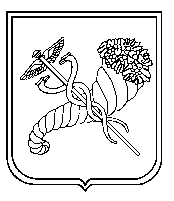 №з/пПрізвище, ім’я та  по батькові учняПовна назва навчального закладу Клас навчанняКлас, за який буде виконувати завдання на олімпіадіПрофіль навчання (поглиблене вивчення предмета)Місце, зайняте на ІІ етапі олімпіадиДані про особу, яка підготувала учня до олімпіадиДані про особу, яка підготувала учня до олімпіадиДані про особу, яка підготувала учня до олімпіадиДані про особу, яка підготувала учня до олімпіадиДодаткова інформація(мова навчання, програмував-ня тощо)№з/пПрізвище, ім’я та  по батькові учняПовна назва навчального закладу Клас навчанняКлас, за який буде виконувати завдання на олімпіадіПрофіль навчання (поглиблене вивчення предмета)Місце, зайняте на ІІ етапі олімпіадиПрізвище, ім’я та по батьковіКатегорія ВНЗ, який закінчивРік закінченняДодаткова інформація(мова навчання, програмував-ня тощо)1Касвінов  Віктор КириловичХарківська гімназія №152Харківської міської радиХарківської області77-ІПономаренко ЮліяВікторівнавищаХДПІ1997російська2Дичкова Поліна СергіївнаХарківська спеціалізована школа      І-ІІІ ступенів № 87Харківської міської радиХарківської області88-ІШкарлат Світлана ІванівнавищаХДПІ1990українська3Ходєєва Марія ОлегівнаХарківська спеціалізована школа     І-ІІІ ступенів № 87Харківської міської радиХарківської області 8 8-ІІШкарлат Світлана ІванівнавищаХДПІ1990українська4Пивоваров Кирило МиколайовичКомунальний заклад «Харківська загальноосвітня школа І-ІІІ ступенів №136 Харківської міської радиХарківської області імені Героя Радянського союзу П.Д. Говоруненка»99-ІКас’яненко Лілія Григорівна     ІХДПУ1995російська5Підлужний ОлександрЮрійовичХарківська гімназія №152Харківської міської радиХарківської області1010Фізико-матема-тичнийІФроловаРаїса                      МихайлівнавищаХДПІ1978російська6Порожняк  Микита ДмитровичХарківська загальноосвітня школа      І-ІІІ ступенів №126Харківської міської радиХарківської області1010економічнийІІБлизнюк Олена ВікторівнаІХДУ1989російська7Бузько МаксимСергійовичХарківська гімназія №152Харківської міської радиХарківської області1111Фізико-матема-тичнийІКалюжна НадіяІванівнаІХДУ1993російська8РайваховськийМикола ЮрійовичХарківська гімназія №152 Харківської міської радиХарківської області1111Фізико-матема-тичнийІІКалюжна НадіяІванівнаІХДУ1993російська№з/пПрізвище, м.’я та  по батькові учняПовна назва навчального закладу Клас навчанняКлас, за який буде виконувати м.авав на олімпіадіПрофіль навчання (поглиблене вивчення предмета)Місце, зайняте на ІІ етапі олімпіадиДані про особу, яка підготувала учня до олімпіадиДані про особу, яка підготувала учня до олімпіадиДані про особу, яка підготувала учня до олімпіадиДані про особу, яка підготувала учня до олімпіадиДодаткова інформація(мова навчання, програмував-ня тощо)№з/пПрізвище, м.’я та  по батькові учняПовна назва навчального закладу Клас навчанняКлас, за який буде виконувати м.авав на олімпіадіПрофіль навчання (поглиблене вивчення предмета)Місце, зайняте на ІІ етапі олімпіадиПрізвище, м.’я та по батьковіКатегорія ВНЗ, який закінчивРік закінченняДодаткова інформація(мова навчання, програмував-ня тощо)1Логвінова Марія  СергіївнаХарківська гімназія №152Харківської міської ради Харківської області88-ІБашинська ЛюдмилаВасилівнаВища,вчитель-методистХДУ1981російська2Костильов Олексій ВікторовичХарківська спеціалізована школа  І-ІІІ ступенів №18 Харківської міської ради Харківської області99-ІКасімова Марина БорисівнаІХДПУ1997українська3Цюпка Анастасія РоманівнаХарківська спеціалізована школа  І-ІІІ ступенів №87 Харківської міської ради Харківської області1010ІноземнафілологіяІЛеус Лариса ВадимівнаВища, старший учительХДУ1997українська4Жеваго Олександр КостянтиновичХарківська спеціалізована школа  І-ІІІ ступенів №18 Харківської міської ради Харківської області1111ІноземнафілологіяІКасімова Марина БорисівнаІХДПУ1997українська№з/пПрізвище, м.’я та  по батькові учняПовна назва навчального закладу Клас навчанняКлас, за який буде виконувати м.авав на олімпіадіПрофіль навчання (поглиблене вивчення предмета)Місце, зайняте на ІІ етапі олімпіадиДані про особу, яка підготувала учня до олімпіадиДані про особу, яка підготувала учня до олімпіадиДані про особу, яка підготувала учня до олімпіадиДані про особу, яка підготувала учня до олімпіадиДодаткова інформація(мова навчання, програмував-ня тощо)№з/пПрізвище, м.’я та  по батькові учняПовна назва навчального закладу Клас навчанняКлас, за який буде виконувати м.авав на олімпіадіПрофіль навчання (поглиблене вивчення предмета)Місце, зайняте на ІІ етапі олімпіадиПрізвище, м.’я та по батьковіКатегорія ВНЗ, який закінчивРік закінченняДодаткова інформація(мова навчання, програмував-ня тощо)1Семененко Олександра СергіївнаХарківська загальноосвітня школа І-ІІІ ступенів №126 Харківської міської ради Харківської області99-ІГубська Людмила ІванівнаІХДПУ ім Сковороди1995Російська2Ордеха Данило СергійовичХарківська спеціалізована школа І-ІІІ ступенів № 108 Харківської міської ради Харківської області99-ІКирилко Анатолій ВікторовичІХарківський інженерно-педагогічний інститут1993Українська  3Полтавцева Світлана ПавлівнаХарківська загальноосвітня школа І-ІІІ ступенів №126 Харківської міської ради Харківської області9 11-ІГубська Людмила ІванівнаІХДПУ ім Сковороди1995Російська4Яіцький Артем АндрійовичХарківська загальноосвітня школа І-ІІІ ступенів №126 Харківської міської ради Харківської області911-ІСухоруков Олег БорисовичвищаХДПУ ім Сковороди1999Російська№з/пПрізвище, ім’я та  по батькові учняПовна назва навчального закладу Клас навчанняКлас, за який буде виконувати завдання на олімпіадіПрофіль навчання (поглибле-не вивчення предмета)Місце, зайняте на ІІ етапі олімпіадиДані про особу, яка підготувала учня до олімпіадиДані про особу, яка підготувала учня до олімпіадиДані про особу, яка підготувала учня до олімпіадиДані про особу, яка підготувала учня до олімпіадиДані про особу, яка підготувала учня до олімпіадиДодаткова інформація(мова навчання, програмував-ня тощо)№з/пПрізвище, ім’я та  по батькові учняПовна назва навчального закладу Клас навчанняКлас, за який буде виконувати завдання на олімпіадіПрофіль навчання (поглибле-не вивчення предмета)Місце, зайняте на ІІ етапі олімпіадиПрізвище, ім’я та по батьковіКатегорія ВНЗ, який закінчивВНЗ, який закінчивРік закінченняДодаткова інформація(мова навчання, програмував-ня тощо)1Логвінова Марія СергіївнаХарківська гімназія №152 Харківської міської ради Харківської області 88-ІЛугова Людмила Пилипівна вищаАзербаджанський державний університет  Азербаджанський державний університет  1969Українська 2Чала Олександра ОлександрівнаКомунальний заклад «Харківська загальноосвітня школа І-ІІІ ступенів №136 Харківської міської ради Харківської області імені Героя Радянського Союзу П. Д. Говоруненка»88-ІІОсетинська Анастасія Ігорівна вищаХДУ ім.ГорькогоХДУ ім.Горького1974Російська 3Петренко Катерина ВіталіївнаХарківська загальноосвітня школа І-ІІІ ступенів №126 Харківської міської ради Харківської області 99-ІКосенко Олена ЄгорівнавищаХДУ ХДУ 1996Російська 4Хільковець ДенисВасильовичКомунальний заклад «Харківська загальноосвітня школа І-ІІІ ступенів №136 Харківської міської ради Харківської області імені Героя Радянського Союзу П. Д. Говоруненка»1010Універ-сальний ІПіпа Олена Анатоліївна Вища ХДУ ім.ГорькогоХДУ ім.Горького1985російська 5Оленич Павло СергійовичХарківська гімназія №13 Харківської міської ради Харківської області 1111Матема-тичнийІФесенко Ольга Сергіївна ІХНУХНУ2002українська 6Михайлова Юлія ОлександрівнаХарківська загальноосвітня школа І-ІІІ ступенів №126 Харківської міської ради Харківської області 1111Матема-тичнийІІКосенко Олена ЄгорівнаІХДУ 19961996українська №з/пПрізвище, ім’я та  по батькові учняПовна назва навчального закладу Клас навчанняКлас, за який буде виконувати завдання на олімпіадіПрофіль навчання (поглиблене вивчення предмета)Місце, зайняте на ІІ етапі олімпіадиДані про особу, яка підготувала учня до олімпіадиДані про особу, яка підготувала учня до олімпіадиДані про особу, яка підготувала учня до олімпіадиДані про особу, яка підготувала учня до олімпіадиДодаткова інформація(мова навчання, програмував-ня тощо)№з/пПрізвище, ім’я та  по батькові учняПовна назва навчального закладу Клас навчанняКлас, за який буде виконувати завдання на олімпіадіПрофіль навчання (поглиблене вивчення предмета)Місце, зайняте на ІІ етапі олімпіадиПрізвище, ім’я та по батьковіКатегорія ВНЗ, який закінчивРік закінченняДодаткова інформація(мова навчання, програмував-ня тощо)1Бабенко Дмитро СергійовичХарківська гімназія  №13 Харківської міської ради Харківської області88-ІМартинова Олена АнатоліївнаВищаХНУ ім. В.Н. Каразіна1990українська2Дьоміна Олена ОлексіївнаХарківська загальноосвітня школа  І-ІІІ ступенів №126 Харківської міської ради Харківської області88-ІІТкаченко Оксана МихайлівнавищаХДПУ1994російська3Козлова Мирослава Максимівна Харківська загальноосвітня школа І-ІІІ ступенів №126 Харківської міської ради Харківської області99-ІНоженко Аліна ЮріївнаспеціалістХНУ ім. В.Н. КаразінаНавчаєтьсяукраїнська4Лінник Катерина СергіївнаХарківська гімназія  №152  Харківської міської ради Харківської області10 10Фізико-математичнийІПономаренко Альона ВалеріївнаспеціалістДонецький національний університет2013російська5Порожняк  МикитаДмитровичХарківська загальноосвітня школа І-ІІІ ступенів №126 Харківської міської ради Харківської області1010ЕкономічнийІІТкаченко Оксана МихайлівнавищаХДПУ1994російська6 Оленич Павло СергійовичХарківська гімназія  №13 Харківської міської ради Харківської області1111ІГарбуз Ірина ОлександрівнаВищаЧДУ ім. Шевченка1988українська7Абдельжаліл Іліас Аль МостафайовичХарківська гімназія  №152 Харківської міської ради Харківської області1111Фізико-математичнийІІПономаренко Альона ВалеріївнаспеціалістДонецький національний університет2013російська№з/пПрізвище, ім’я та  по батькові учняПовна назва навчального закладу Клас навчанняКлас, за який буде виконувати завдання на олімпіадіПрофіль навчання (поглиблене вивчення предмета)Місце, зайняте на ІІ етапі олімпіадиДані про особу, яка підготувала учня до олімпіадиДані про особу, яка підготувала учня до олімпіадиДані про особу, яка підготувала учня до олімпіадиДані про особу, яка підготувала учня до олімпіадиДодаткова інформація(мова навчання, програмував-ня тощо)№з/пПрізвище, ім’я та  по батькові учняПовна назва навчального закладу Клас навчанняКлас, за який буде виконувати завдання на олімпіадіПрофіль навчання (поглиблене вивчення предмета)Місце, зайняте на ІІ етапі олімпіадиПрізвище, ім’я та по батьковіКатегорія ВНЗ, який закінчивРік закінченняДодаткова інформація(мова навчання, програмував-ня тощо)1Логвінова Марія СергіївнаХарківська гімназія №152 Харківської міської ради Харківської області88-ІМолочна Віта МиколаївнаспеціалістХДПІ ім.Г.С Сковороди2014Українська2Труфан Катерина СергіївнаХарківська гімназія №152 Харківської міської ради Харківської області99-ІОлефіренко Олена ПетрівнаВищаХДПІ ім. Г.С. Сковороди1992Російська3Кіянова Ірина АндріївнаХарківська гімназія №152 Харківської міської ради Харківської області1010Фізико-математичнийІОлефіренко Олена ПетрівнаВищаХДПІ ім. Г.С. Сковороди1992Українська4Мацко Єлизавета ДмитрівнаХарківська гімназія №13 Харківської міської ради Харківської області1111біолого-хімічнийІГолтвян Аліна СергіївнаспеціалістПНПУ2017Українська№з/пПрізвище, ім’я та  по батькові учняПовна назва навчального закладу Клас навчанняКлас, за який буде виконувати завдання на олімпіадіПрофіль навчання (поглиблене вивчення предмета)Місце, зайняте на ІІ етапі олімпіадиДані про особу, яка підготувала учня до олімпіадиДані про особу, яка підготувала учня до олімпіадиДані про особу, яка підготувала учня до олімпіадиДані про особу, яка підготувала учня до олімпіадиДодаткова інформація(мова навчання, програмував-ня тощо)№з/пПрізвище, ім’я та  по батькові учняПовна назва навчального закладу Клас навчанняКлас, за який буде виконувати завдання на олімпіадіПрофіль навчання (поглиблене вивчення предмета)Місце, зайняте на ІІ етапі олімпіадиПрізвище, ім’я та по батьковіКатегорія ВНЗ, який закінчивРік закінченняДодаткова інформація(мова навчання, програмував-ня тощо)1Коваль Кирило ОлеговичХарківська загальноосвітня школа     І-ІІІ ступенів №126Харківської міської радиХарківської області99-ІКолісниченко Ірина Михайлівна вищаХДУ ім. М. Горького1989Російська2Фоміна Олеся Олексіївна  Харківська загальноосвітня школа І-ІІІ ступенів №126Харківської міської радиХарківської області1010економічнийІДмитрієва Ольга  МиколаївнавищаЦДПУ ім. С.Сейфуліна1983Українська 3Іванова Олександра СергіївнаХарківська гімназія №152 Харківської міської радиХарківської області1111Фізико-математичнийІАнохіна Світлана Володимирівна.вищаОдеськийдержавнийуніверситет1987Російська№з/пПрізвище, ім’я та  по батькові учняПовна назва навчального закладу Клас навчанняКлас, за який буде виконувати завдання на олімпіадіПрофіль навчання (поглиблене вивчення предмета)Місце, зайняте на ІІ етапі олімпіадиДані про особу, яка підготувала учня до олімпіадиДані про особу, яка підготувала учня до олімпіадиДані про особу, яка підготувала учня до олімпіадиДані про особу, яка підготувала учня до олімпіадиДодаткова інформація(мова навчання, програмував-ня тощо)№з/пПрізвище, ім’я та  по батькові учняПовна назва навчального закладу Клас навчанняКлас, за який буде виконувати завдання на олімпіадіПрофіль навчання (поглиблене вивчення предмета)Місце, зайняте на ІІ етапі олімпіадиПрізвище, ім’я та по батьковіКатегорія ВНЗ, який закінчивРік закінченняДодаткова інформація(мова навчання, програмував-ня тощо)1Коденко Єлизавета ОлексіївнаХарківська гімназія № 152 Харківської міської ради Харківської області99ІСтарікова Ганна Борисівнаспеціаліст Харківський національний університет  іім.. Каразіна 2007українська2Петренко Вероніка МиколаївнаХарківська спеціалізована школа І-ІІІ ступенів №87 Харківської міської ради харківської області1010іноземна філологіяІНастаченко Вікторія Іванівнавища, ст.учительХарківсий державний педагогічний університет ім.Сковороди1997українська3Гладка Юлія ОлександрівнаХарківська спеціалізована школа І-ІІІ ступенів №18 Харківської міської ради харківської області1010іноземна філологіяІІЛюбушкіна Лідія БорисівнаспеціалістХарківсий національний педагогічний університет ім.Сковородитриває навчанняукраїнська4Акарцева Анна ОлександрівнаХарківська спеціалізована школа І-ІІІ ступенів №87 Харківської міської ради харківської області1111іноземна філологіяІНастаченко Вікторія Іванівнавища, ст.учительХарківсий державний педагогічний університет ім.Сковороди1997українська5Джваршеішвілі Анастасія РоландівнаХарківська спеціалізована школа І-ІІІ ступенів №18 Харківської міської ради харківської області1111іноземна філологіяІІБілогурова Ольга АндріївнаІІХарківський національний університет  іім.. Каразіна2014українська№з/пПрізвище, ім’я та  по батькові учняПовна назва навчального закладу Клас навчанняКлас, за який буде виконувати завдання на олімпіадіПрофіль навчання (поглиблене вивчення предмета)Місце, зайняте на ІІ етапі олімпіадиДані про особу, яка підготувала учня до олімпіадиДані про особу, яка підготувала учня до олімпіадиДані про особу, яка підготувала учня до олімпіадиДані про особу, яка підготувала учня до олімпіадиДодаткова інформація(мова навчання, програмував-ня тощо)№з/пПрізвище, ім’я та  по батькові учняПовна назва навчального закладу Клас навчанняКлас, за який буде виконувати завдання на олімпіадіПрофіль навчання (поглиблене вивчення предмета)Місце, зайняте на ІІ етапі олімпіадиПрізвище, ім’я та по батьковіКатегорія ВНЗ, який закінчивРік закінченняДодаткова інформація(мова навчання, програмував-ня тощо)1Розсадіна Дар’я МаксимівнаХарківська спеціалізована школа І-ІІІ ступенів № 108 Харківської міської ради Харківської області99ІКагал Валентина ОлексіївнаСпеціаліст вищої категоріїХарківський державний університет1980Українська 2Юхименко Дар’я СергіївнаХарківська спеціалізована школа І-ІІІ ступенів № 108 Харківської міської ради Харківської області1111Іноземна філологіяІМалєєва Ірина АнатоліївнаСпеціаліст вищої категоріїХарківський державний університет1981Українська  №з/пПрізвище, ім’я та  по батькові учняПовна назва навчального закладу Клас навчанняКлас, за який буде виконувати завдання на олімпіадіПрофіль навчання (поглиблене вивчення предмета)Місце, зайняте на ІІ етапі олімпіадиДані про особу, яка підготувала учня до олімпіадиДані про особу, яка підготувала учня до олімпіадиДані про особу, яка підготувала учня до олімпіадиДані про особу, яка підготувала учня до олімпіадиДодаткова інформація(мова навчання, програмував-ня тощо)№з/пПрізвище, ім’я та  по батькові учняПовна назва навчального закладу Клас навчанняКлас, за який буде виконувати завдання на олімпіадіПрофіль навчання (поглиблене вивчення предмета)Місце, зайняте на ІІ етапі олімпіадиПрізвище, ім’я та по батьковіКатегорія ВНЗ, який закінчивРік закінченняДодаткова інформація(мова навчання, програмував-ня тощо)1ПересадькоНаталія ДмитрівнаХарківська загальноосвітня школа І-ІІІ ступенів №126 Харківської міської ради Харківської області1010економічнийІКонстантинова Ганна ІванівнавищаХДУ імені Максима Горького1979Російська мова навчання2Білоус РічардРічардовичХарківська загальноосвітня школа І-ІІІ ступенів №126 Харківської міської ради Харківської області11 11економічнийІКонстантинова Ганна ІванівнавищаХДУ імені Максима Горького1979Російська мова навчання№з/пПрізвище, ім’я та  по батькові учняПовна назва навчального закладу Клас навчанняКлас, за який буде виконувати завдання на олімпіадіПрофіль навчання (поглиблене вивчення предмета)Місце, зайняте на ІІ етапі олімпіадиДані про особу, яка підготувала учня до олімпіадиДані про особу, яка підготувала учня до олімпіадиДані про особу, яка підготувала учня до олімпіадиДані про особу, яка підготувала учня до олімпіадиДодаткова інформація(мова навчання, програмував-ня тощо)№з/пПрізвище, ім’я та  по батькові учняПовна назва навчального закладу Клас навчанняКлас, за який буде виконувати завдання на олімпіадіПрофіль навчання (поглиблене вивчення предмета)Місце, зайняте на ІІ етапі олімпіадиПрізвище, ім’я та по батьковіКатегорія ВНЗ, який закінчивРік закінченняДодаткова інформація(мова навчання, програмував-ня тощо)1Барташ Владислав ВіталійовичХарківська гімназія № 86 Харківської міської ради Харківської області88-ІЖеребкін Олександр ВасильовичПерша,старший вчительХНПУ імени Г. С. Сковороди2003pascalABC2Задара Дмитро  ВітальовичХарківська загальноосвітня школа І-ІІІ ступенів №126 Харківської міської ради Харківської області 99-ІПугач Ганна ІванівнавищаДонГУ1999ТРPascalросійська3Міщенко Дмитро ОлександровичХарківська гімназія №86 Харківської міської ради Харківської області1010правовийІЖеребкін Олександр ВасильовичпершаХНПУ імени Г. С. Сковороди2003С++4Толстий Михайло ВолодимировичХарківська спеціалізована школа І – ІІІ ступенів № 87 Харківської міської ради Харківської області1111іноземна філологіяІКожевнікова Ірина Миколаївнавища, вчитель-методистХДПУ ім. Г.С.Скороводи1995С++№з/пПрізвище, ім’я та  по батькові учняПовна назва навчального закладу Клас навчанняКлас, за який буде виконувати завдання на олімпіадіПрофіль навчання (поглиблене вивчення предмета)Місце, зайняте на ІІ етапі олімпіадиДані про особу, яка підготувала учня до олімпіадиДані про особу, яка підготувала учня до олімпіадиДані про особу, яка підготувала учня до олімпіадиДані про особу, яка підготувала учня до олімпіадиДодаткова інформація(мова навчання, програмував-ня тощо)№з/пПрізвище, ім’я та  по батькові учняПовна назва навчального закладу Клас навчанняКлас, за який буде виконувати завдання на олімпіадіПрофіль навчання (поглиблене вивчення предмета)Місце, зайняте на ІІ етапі олімпіадиПрізвище, ім’я та по батьковіКатегорія ВНЗ, який закінчивРік закінченняДодаткова інформація(мова навчання, програмував-ня тощо)1Логвінова Марія СергіївнаХарківська гімназія № 152  Харківської міської ради Харківської області88-ІЯценко Інна Олексіївнавища, старший вчительХДУ ім. Каразіна1993українська2Щитова Єлизавета АндріївнаХарківська гімназія № 13  Харківської міської ради Харківської області99-ІПетлевська Вікторія ОлегівнавищаХДУ ім. Каразіна1999українська3Лінник Катерина СергіївнаХарківська гімназія № 152 Харківської міської ради Харківської області10 10фізико-математичнийІЯценко Інна Олексіївнавища, старший вчительХДУ ім. Каразіна1993російська4Карайченцева Ганна АндріївнаХарківська загальноосвітня школа І-ІІІ ступенів № 126 Харківської міської ради Харківської області1111економіч  нийІКонстантинова Ганна ІванівнавищаХДУ ім. Каразіна1979російська№з/пПрізвище, ім’я та  по батькові учняПовна назва навчального закладу Клас навчанняКлас, за який буде виконувати завдання на олімпіадіПрофіль навчання (поглиблене вивчення предмета)Місце, зайняте на ІІ етапі олімпіадиДані про особу, яка підготувала учня до олімпіадиДані про особу, яка підготувала учня до олімпіадиДані про особу, яка підготувала учня до олімпіадиДані про особу, яка підготувала учня до олімпіадиДодаткова інформація(мова навчання, програмував-ня тощо)№з/пПрізвище, ім’я та  по батькові учняПовна назва навчального закладу Клас навчанняКлас, за який буде виконувати завдання на олімпіадіПрофіль навчання (поглиблене вивчення предмета)Місце, зайняте на ІІ етапі олімпіадиПрізвище, ім’я та по батьковіКатегорія ВНЗ, який закінчивРік закінченняДодаткова інформація(мова навчання, програмував-ня тощо)1ПорожнякМикитаДмитровичХарківська загальноосвітня школа      І-ІІІ ступенів №126 Харківської міської ради Харківської області1010Універ- сальнийІТкаченко Оксана МихайлівнавищаХДПУ імГ.С.Сковороди1994Російська2Гребенчук Євгенія СергіївнаХарківська загальноосвітня школа      І-ІІІ ступенів №126 Харківської міської ради Харківської області1111математичнийІТкаченко Оксана МихайлівнавищаХДПУ імГ.С.Сковороди1994Українська3РайваховськийМикола ЮрійовичХарківська гімназія №152 Харківської міської ради Харківської області 1111Фізико-матема-тичнийІІКатунінаОльга ОлександрівнаІХНПУім. Г.С. Сковороди, ХНУРЕ19891998Російська№з/пПрізвище, ім’я та  по батькові учняПовна назва навчального закладу Клас навчанняКлас, за який буде виконувати завдання на олімпіадіПрофіль навчання (поглиблене вивчення предмета)Місце, зайняте на ІІ етапі олімпіадиДані про особу, яка підготувала учня до олімпіадиДані про особу, яка підготувала учня до олімпіадиДані про особу, яка підготувала учня до олімпіадиДані про особу, яка підготувала учня до олімпіадиДодаткова інформація(мова навчання, програмував-ня тощо)№з/пПрізвище, ім’я та  по батькові учняПовна назва навчального закладу Клас навчанняКлас, за який буде виконувати завдання на олімпіадіПрофіль навчання (поглиблене вивчення предмета)Місце, зайняте на ІІ етапі олімпіадиПрізвище, ім’я та по батьковіКатегорія ВНЗ, який закінчивРік закінченняДодаткова інформація(мова навчання, програмував-ня тощо)1Судоплатова Карина Олександрівна Харківська гімназія №13 Харківської міської ради Харківської області 1010матема-тичнийІЧуб Лариса Миколаївна вищаХДПІ1982українська 2Дорофєєва Валерія Романівна Харківська загальноосвітня школа І-ІІІ ступенів №126 Харківської міської ради Харківської області1111матема-тичний ІУстименко Валерія Володимирівна першаХДПУ ім.Г.С.Сковороди 1996українська №з/пПрізвище, ім’я та  по батькові учняПовна назва навчального закладу Клас навчанняКлас, за який буде виконувати завдання на олімпіадіПрофіль навчання (поглиблене вивчення предмета)Місце, зайняте на ІІ етапі олімпіадиДані про особу, яка підготувала учня до олімпіадиДані про особу, яка підготувала учня до олімпіадиДані про особу, яка підготувала учня до олімпіадиДані про особу, яка підготувала учня до олімпіадиДодаткова інформація(мова навчання, програмував-ня тощо)№з/пПрізвище, ім’я та  по батькові учняПовна назва навчального закладу Клас навчанняКлас, за який буде виконувати завдання на олімпіадіПрофіль навчання (поглиблене вивчення предмета)Місце, зайняте на ІІ етапі олімпіадиПрізвище, ім’я та по батьковіКатегорія ВНЗ, який закінчивРік закінченняДодаткова інформація(мова навчання, програмував-ня тощо)1Барташ Владислав ВітальовичХарківська гімназія № 86 Харківської міської ради Харківської області89-ІЖеребкін Олександр ВасильовичІ ХНПУ 2003українська2Міщенко Дмитро ОлександровичХарківська гімназія № 86 Харківської міської ради Харківської області1010правовийІЖеребкін Олександр ВасильовичІХНПУ 2003українська3Райваховський Михайло ЮрійовичХарківська гімназія №152 Харківської міської ради Харківської області1111фізико-математичнийІДегтярьов Станіслав ВалерійовичІІХНПУ 2011російська4Ходєєва Марія Олегівна Харківська спеціалізована школа І – ІІІ ступенів № 87 Харківської міської ради Харківської області89-ІІФілина Вікторія ІгорівнаспУІПА2006українська5Слюсарев Дмитро ОлеговичХарківська спеціалізована школа І – ІІІ ступенів № 87 Харківської міської ради Харківської області99-ІІФілина Вікторія ІгорівнаспУІПА2006українська№з/пПрізвище, ім’я та  по батькові учняПовна назва навчального закладу Клас навчанняКлас, за який буде виконувати завдання на олімпіадіПрофіль навчання (поглиблене вивчення предмета)Місце, зайняте на ІІ етапі олімпіадиДані про особу, яка підготувала учня до олімпіадиДані про особу, яка підготувала учня до олімпіадиДані про особу, яка підготувала учня до олімпіадиДані про особу, яка підготувала учня до олімпіадиДодаткова інформація(мова навчання, програмував-ня тощо)№з/пПрізвище, ім’я та  по батькові учняПовна назва навчального закладу Клас навчанняКлас, за який буде виконувати завдання на олімпіадіПрофіль навчання (поглиблене вивчення предмета)Місце, зайняте на ІІ етапі олімпіадиПрізвище, ім’я та по батьковіКатегорія ВНЗ, який закінчивРік закінченняДодаткова інформація(мова навчання, програмував-ня тощо)1Холодна Дар’я ОлександрівнаХарківська гімназія № 152 Харківської міської ради Харківської області99ІЧернега Світлана Володимирівнаспеціаліст І категоріїХарківський державний педагогічний університет ім.Г.С.Сковороди19982Хричов Артем СергійовичХарківська гімназія № 152 Харківської міської ради Харківської області1010фізико математичнийІБашинська Людмила Василівнаспеціаліст вищої категорії,вчитель-методистХарківський державний університет ім. О.М.Горького,19813Бордунов Валерій ОлексійовичХарківська гімназія № 152 Харківської міської ради Харківської області1111правовийІЧернега Світлана Володимирівнаспеціаліст І категоріїХарківський державний педагогічний університет ім.Г.С.Сковороди1998№з/пПрізвище, ім’я та  по батькові учняПовна назва навчального закладу Клас навчанняКлас, за який буде виконувати завдання на олімпіадіПрофіль навчання (поглиблене вивчення предмета)Місце, зайняте на ІІ етапі олімпіадиДані про особу, яка підготувала учня до олімпіадиДані про особу, яка підготувала учня до олімпіадиДані про особу, яка підготувала учня до олімпіадиДані про особу, яка підготувала учня до олімпіадиДодаткова інформація(мова навчання, програмував-ня тощо)№з/пПрізвище, ім’я та  по батькові учняПовна назва навчального закладу Клас навчанняКлас, за який буде виконувати завдання на олімпіадіПрофіль навчання (поглиблене вивчення предмета)Місце, зайняте на ІІ етапі олімпіадиПрізвище, ім’я та по батьковіКатегорія ВНЗ, який закінчивРік закінченняДодаткова інформація(мова навчання, програмував-ня тощо)1ДоронкінМирослав СергійовичХарківська гімназія №152 Харківської міської ради Харківської області77-ІТолкачова Світлана ІванівнавищаХарківський державний університет ім.О.Горького19832Берест Поліна ВолодимирівнаХарківська загальноосвітня школа І-ІІІ ступенів №126 Харківської міської ради Харківської області88-ІПавлусенко Яна ІванівнавищаХДПУ ім. Г.С. Сковороди19943ЧаусЮлія ВладиславівнаХарківська гімназія №152 Харківської міської ради Харківської області99-ІХарченко Вікторія Миколаївна вищаХарківський державний педагогічний інститут ім. Г.С. Сковороди19914ЛіннікКатерина Сергіївна Харківська гімназія №152 Харківської міської ради Харківської області1010фізико-математичнийІТолкачова Світлана ІванівнавищаХарківський державний університет ім.О.Горького19835Васильєва Анастасія ВолодимирівнаХарківська спеціалізована школа І – ІІІ ступенів № 87 Харківської міської ради Харківської області1111іноземної філологіїІЦерещенко Раїса ОлександрівнавищаХарківський державний педагогічний інститут ім. Г.С. Сковороди1992№з/пПрізвище, ім’я та  по батькові учняПовна назва навчального закладу Клас навчанняКлас, за який буде виконувати завдання на олімпіадіПрофіль навчання (поглиблене вивчення предмета)Місце, зайняте на ІІ етапі олімпіадиДані про особу, яка підготувала учня до олімпіадиДані про особу, яка підготувала учня до олімпіадиДані про особу, яка підготувала учня до олімпіадиДані про особу, яка підготувала учня до олімпіадиДодаткова інформація(мова навчання, програмував-ня тощо)№з/пПрізвище, ім’я та  по батькові учняПовна назва навчального закладу Клас навчанняКлас, за який буде виконувати завдання на олімпіадіПрофіль навчання (поглиблене вивчення предмета)Місце, зайняте на ІІ етапі олімпіадиПрізвище, ім’я та по батьковіКатегорія ВНЗ, який закінчивРік закінченняДодаткова інформація(мова навчання, програмував-ня тощо)1Коденко Єлизавета ОлексіївнаХарківська  гімназія № 152 Харківської міської ради Харківської області99-1Косицька Олена МихайлівнавищаХарківський педагогічний інститут ім.Г.С.Сковороди19852Труфан Катерина СергіївнаХарківська  гімназія № 152 Харківської міської ради Харківської області99-2Косицька Олена МихайлівнавищаХарківський педагогічний інститут ім.Г.С.Сковороди19853Лінник Катерина СергіївнаХарківська  гімназія № 152 Харківської міської ради Харківської області1010фізико-математичний1Долбешко ОленаВікторівнавищаХарківський педагогічний інститут ім.Г.С.Сковороди19794Степанова Катерина ВіталіївнаХарківська  гімназія № 152 Харківської міської ради Харківської області1111правовий1Косицька Олена МихайлівнавищаХарківський педагогічний інститут ім.Г.С.Сковороди1985